GREATER LIFE OF FAYETTEVILLE, INC  PROGRAMS INFORMATION FORMMAILING: GREATER LIFE OF FAYETTTEVILLE, INC,   P.O. BOX 41432, FAYETTEVILLE, NC 28309-1432WEBSITE: WWW.GREATERLIFEOFFAYETTEVILLE.ORG     EMAIL: GREATERLIFE.FAYETTEVILLE@GMAIL.COMCONTACT NUMBER: (910) 364-9531SCHEDULE OF OPERATIONPlease check program student attending: SUSPENSION PROGRAM:  GRADES 3RD – 8TH    - MONDAY – FRIDAY	8:30AM – 4:00PMCLOSED HOLIDAY AND WEEKENDS CUSTOMIZED SCHEDULE: GRADES 3RD – 8TH    TUESDAY – THURSDAY	4:00PM – 6:00PM(after school) CLOSED HOLIDAY AND WEEKENDS         I AM YOU-NIQUE SUMMER ACADEMY (YOUSA):  GRADES 1ST – 8TH   MONDAY - THURSDAY   8:30AM – 2:30PM      5 WEEK PROGRAM    CLOSED WEEK OF THE OF JULY 4TH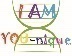  PARENT WORKSHOPS:  THURSDAYS (TBS) 5:30PM – 6:30PMReferred by: ______________________________________________  Title: _________________________Organization/School Name: ________________________________________________________________Print Child’s Name: _______________________________________________________________________Child’s age: ___________   Child’s Grade:  __________   Child’s Gender: _______Print Parent/Legal Guardian Name: __________________________________________________________Parent Contact Numbers: ________________________________    ________________________________Parent Email: ____________________________________________________________________________Reason for Referral: ____________________________________________________ # Days: ____________Guidance Counselor Name and Phone #: ______________________________________ Ext. ____________Social Worker Name and Phone #: ___________________________________________ Ext. ____________Signature Referred by: ____________________________________________________________________